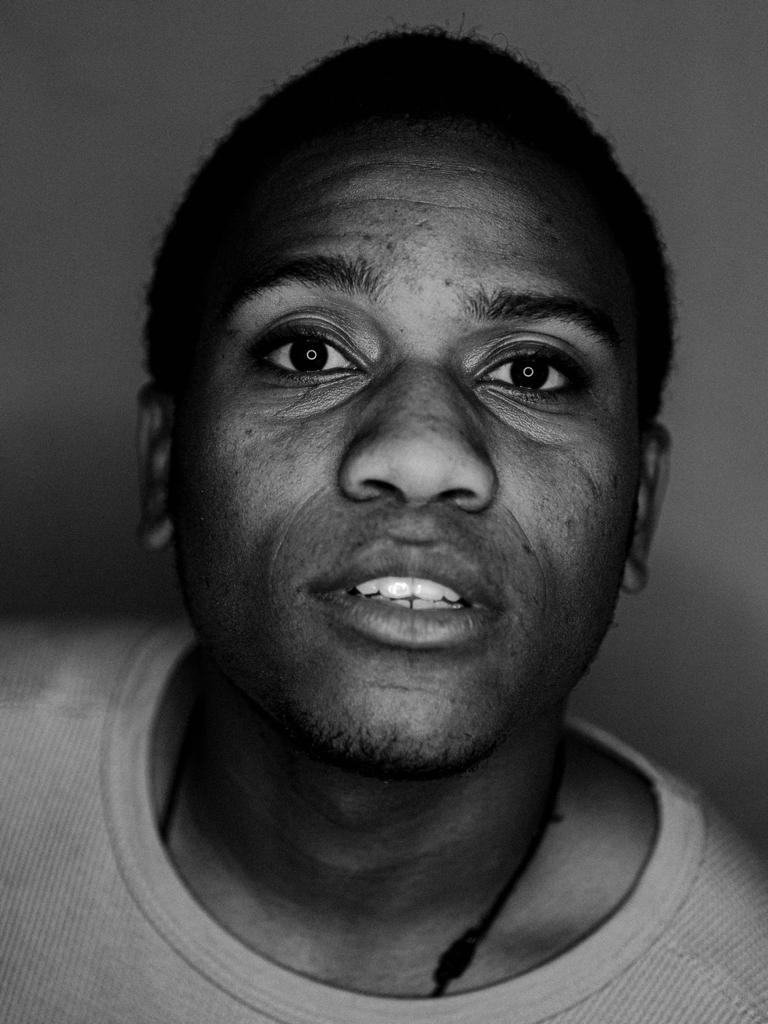 Acting experienceAida (Radames)Waiting for lefty (Syd)Pride& Prejudice (Mr. Bennet)Oskuneru (Akosua)Rent (Benny)In the heights (Benny)All in the timing (Don)Rocky horror show (Brad)Bright room (Gotchling)Midsummer nights dream (Demetrius)Educational backgroundSpecial SkillsI can juggle.I can wiggle my nose fast.HenrycadetActor786-372-1896Henrycadet.comHenrycadet07Gmail.comActing experienceAida (Radames)Waiting for lefty (Syd)Pride& Prejudice (Mr. Bennet)Oskuneru (Akosua)Rent (Benny)In the heights (Benny)All in the timing (Don)Rocky horror show (Brad)Bright room (Gotchling)Midsummer nights dream (Demetrius)Educational backgroundSpecial SkillsI can juggle.I can wiggle my nose fast.